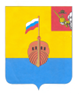 РЕВИЗИОННАЯ КОМИССИЯ ВЫТЕГОРСКОГО МУНИЦИПАЛЬНОГО РАЙОНА162900, Вологодская область, г. Вытегра, пр. Ленина, д.68тел. (81746) 2-22-03, факс (81746) ______,    e-mail: revkom@vytegra-adm.ruЗАКЛЮЧЕНИЕна проект решения Совета сельского поселения Андомское 24.07.2023 г.                                                                                г. Вытегра         Заключение Ревизионной комиссии Вытегорского муниципального района на проект решения Совета сельского поселения Андомское «О внесении изменений в решение Совета сельского поселения Андомское от 09.12.2022 № 15» подготовлено в соответствии с требованиями Бюджетного кодекса Российской Федерации, Положения о Ревизионной комиссии Вытегорского муниципального района, на основании заключённого соглашения между Советом сельского поселения Андомское и Представительным Собранием Вытегорского муниципального района на 2023 год.        Проектом решения вносятся изменения в решение Совета сельского поселения Андомское от 09.12.2022 года № 15 «О бюджете сельского поселения Андомское на 2023 год и плановый период 2024 и 2025 годов».           Проектом решения вносятся изменения в основные параметры бюджета на 2023 год.  Изменения в показатели бюджета поселения на 2023 год приведены в таблице:Общий плановый объем доходов бюджета в 2023 году не изменится и составит 42838,4 тыс. рублей.         Расходная часть бюджета увеличится на 135,0 тыс. рублей (+ 0,3 %) и составит 43433,1 тыс. рублей. Увеличение расходной части бюджета предлагается произвести за счет остатка на счетах бюджета на начало года.         В результате произведенных изменений увеличивается на 135,0 тыс. рублей (+ 29,4%) дефицит бюджета и составит 594,7 тыс. рублей. Предлагаемый к утверждению объем дефицита соответствует нормам статьи 92.1 Бюджетного кодекса Российской Федерации. Источник финансирования дефицита бюджета - изменение средств на счетах бюджета по состоянию на 01.01.2023 года.         Изменения, внесенные в расходную часть бюджета на 2023 год, в разрезе разделов, подразделов приведены в Приложении 1 к Заключению.        За счет перераспределения бюджетных ассигнований между разделами и подразделами бюджета в сумме 155,0 тыс. рублей предлагается увеличить расходы:          - по разделу 03 «Национальная безопасность и правоохранительная деятельность» на 130,0 тыс. рублей (+433,3%), в том числе по подразделу 0310 «Защита населения и территории от чрезвычайных ситуаций природного и техногенного характера, пожарная безопасность» - на 130,0 тыс. рублей. Общий объем финансирования раздела составит 160,0 тыс. рублей или 0,4% в общих расходах бюджета.         Изменение расходов будет произведено в рамках муниципальной программы «Комплексная программа по обеспечению мер пожарной безопасности муниципального образования сельское поселение Андомское на 2023-2027 годы». Средства предполагается направить на демонтаж старого пожарного водоема и установки нового.          -по разделу 05 «Жилищно-коммунальное хозяйство» на 25,0 тыс. рублей (+0,6%), в том числе по подразделу 0503 «Благоустройство» на 25,0 тыс. рублей.  Общий объем финансирования раздела составит 4408,4 тыс. рублей или 10,1% в общих расходах бюджета.         Изменение расходов будет произведено в рамках муниципальной программы «Благоустройство территории, реконструкция и ремонт сетей уличного освещения муниципального образования сельское поселение Андомское на 2021-2023 годы». Средства предполагается направить на текущие расходы по благоустройству.         С целью перераспределения бюджетных ассигнований на другие расходы предлагается уменьшить расходы по разделу 08 «Культура, кинематография», в том числе по подразделу 0801 «Культура», на 155,0 тыс. рублей (-0,5%). Общий объем финансирования раздела составит 31489,0 тыс. рублей или 72,5% в общих расходах бюджета.        Изменение расходов будет произведено в рамках муниципальной программы «Развитие основных направлений социальной политики сельского поселения Андомское на 2021-2023 годы».           По разделу 11 «Физическая культура и спорт» предлагается увеличить расходы на 135,0 тыс. рублей (+13,5%), в том числе по подразделу 1101 «Физическая культура и спорт».   Общий объем финансирования раздела составит 1135,0 тыс. рублей или 2,6% в общих расходах бюджета.          Изменение расходов будет произведено в рамках муниципальной программы «Развитие основных направлений социальной политики сельского поселения Андомское на 2021-2023 годы» за счет остатка на счетах бюджета на начало года.  Средства предполагается направить на обустройство земельного участка под спортивную площадку.             Проектом решения внесены изменения в финансирование муниципальных программ на 2023 год. Общий объем средств, направляемый на реализацию муниципальных программ, увеличится на 135,0 тыс. рублей и составит в 2023 году 38280,5 тыс. рублей, или 88,1 % от общего объема расходов поселения. Наибольший объем увеличения произведен по программе «Комплексная программа по обеспечению мер пожарной безопасности муниципального образования сельское поселение Андомское на 2023-2027 годы» - 130,0  тыс. рублей         Проектом решения внесены соответствующие изменения в приложения к решению от 09.12.2022 года № 15 «О бюджете сельского поселения Андомское на 2023 год и плановый период 2024 и 2025 годов».                   Выводы и предложения        Представленный проект решения соответствует требованиям Бюджетного кодекса Российской Федерации, Федерального закона № 131-ФЗ от 06.10.2003 «Об общих принципах организации местного самоуправления в Российской Федерации», Положению о бюджетном процессе в сельском поселении Андомское и рекомендуется к рассмотрению. Председатель Ревизионной комиссии                                         И.А. Парфенова Утверждено решением о бюджете от 09.12.22 № 15 (с изменениями)Предлагаемые проектом решения измененияИзменение% измененияДоходы, всего (тыс. рублей)42838,442838,40,00,0%Налоговые и неналоговые доходы2151,02151,00,00,0%Безвозмездные поступления 40687,440687,40,00,0%Расходы, всего (тыс. рублей)43298,143433,1     +135,0+0,3 %Дефицит (-), профицит (+) бюджета- 459,7- 594,7-135,0+29,4%